             Драгоценный дар природы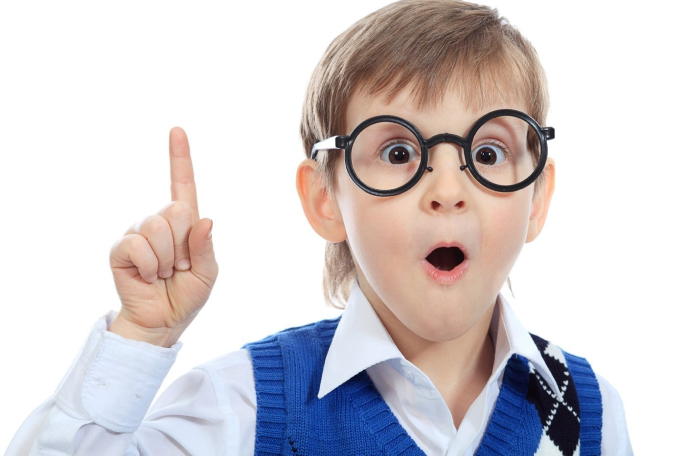 Что касается зрения, то за последние 20 лет отмечается ухудшение состояния здоровья у детей и подростков..Патологии глаза занимают  3-е место в структуре всей детской заболеваемости..Глаза человека – самый драгоценный дар природы.  Благодаря  зрению люди получают до 90% информации, которую воспринимают из внешнего мира. Поэтому каждый человек должен понимать, насколько важно  оберегать и сохранять зрение. 	Печальные статистические данные указывают на то, что зрение наших детей с каждым годом ухудшается. Причин этому множество, это и наследственные факторы, и повышенные нагрузки, связанные с просиживанием возле компьютера и телевизора, и малоподвижный образ жизни. И не всегда  родители обнаруживают первые признаки ухудшения зрения вовремя.
Поэтому, чтобы не довести зрение ребенка до необратимых изменений, когда придется на всю жизнь смириться с очками, необходимо принимать профилактические меры.Возраст, в котором дети поступают в школу, совпадает с периодом неустойчивости органа зрения, а  учебный процесс  связан со  зрительными нагрузками (в младших классах ребенок активно работает около 5 часов день, в старших – около 10-ти). 	В группу риска попадает каждый ребенок, который во время обучения ведет малоактивный образ жизни, часто болеет и редко пребывает на свежем воздухе.Среди внешних факторов, способных ухудшить зрение ребенка, на первом месте находится телевидение. По мнению специалистов, для ребенка до 7-ми лет  время просмотра телепередач  не более 40  минут в день, в старшем возрасте  - до 3-х часов, расстояние до экрана -  не меньше 5-ти диагоналей экрана. До похода в школу необходимо полностью исключить «общение» ребенка с компьютером.  Особенно следует сделать это в тех случаях, когда имеется наследственная предрасположенность к ухудшению зрения. В крайних случаях  детям можно позволить играть за компьютером до 15 минут в день, постепенно увеличивая время,  к  десятилетнему возрасту до 1,5 часа. При этом необходимо делать перерывы, во время которых выполнять  специальные упражнения для глаз.
             Очень часто портится зрение в детском возрасте и у любителей почитать. Чтобы этого не случилось необходимо следить за правильным положением тела ребенка во время чтения. Книга должна быть на расстоянии не менее 30-ти сантиметров от глаз, страницы должны быть хорошо освещенными.Не следует перегружать ребёнка походами в различные кружки и секции. Помните,  любая увеличенная нагрузка для глаз, даже в игровой форме, может привести к ухудшению не установившегося зрения ребенка.
           Очень важно создать для ребенка дома благоприятную и комфортную обстановку, исключите всевозможные стрессы, организуйте  правильный распорядок дня и сбалансированное питание.
            При соблюдении  перечисленных профилактических мер  можно снизить вероятность ухудшения зрения в детском возрасте.  Признаков нарушения зрения: ребёнок прищуривается, близко подносит к глазам объект интереса либо низко склоняется над книгой,  испытывает головные боли и головокружение, сутулится и ходит с опущенной головой.К нарушениям зрения относят:  близорукость (миопия)-   заболевание часто  является приобретённым и  развивается из-за нарушения работы глаза в период  зрительной нагрузки; астигматизм -    обусловлено нарушением формы хрусталика и неправильностью кривизны роговицы, может быть врождённого или приобретённого характера, отмечается снижение зрения и вдаль, и вблизи, быстрая утомляемость, боли в глазах;косоглазие -  развивается вследствие несогласованной работы мышц органа зрения,  нормально работает только один глаз, второй (косящий) - бездействует. Большинство проблем со здоровьем у человека закладывается в раннем детстве. Поэтому офтальмологи  настаивают на проведении ранней диагностики глазных патологий.  Формирование правильных поведенческих навыков у детей – залог хорошего зрения в будущем. 1. Профилактику нарушений зрения у детей необходимо начинать проводить  с 2-х лет в виде игры  (периодически моргать, сохранять осанку, не давать возможность надолго концентрировать внимание на одном предмете, чаще менять взгляд с дальних предметов на ближние и наоборот, закрывать глаза и совершать круговые движения глазами вправо, влево, не открывая их). 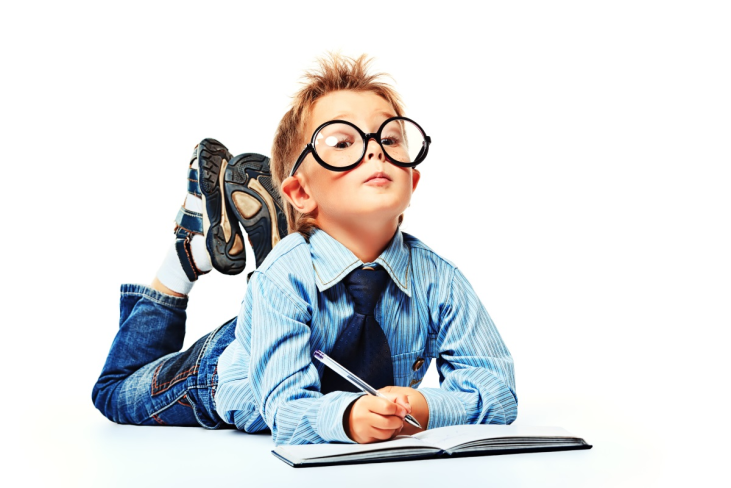             2. Недопустимо  чтение  книги  лёжа.              3.«Минутка отдыха» -  золотое правило сохранения здоровья глаз. Период отдыха должен занимать - 5 минут и возобновляться каждые 30-40 минут.	4. Занятия спортом помогают укрепить и вернуть остроту зрения..            5. Во время длительных учебных занятий нужно делать перерывы, в течение которых следует: походить, побегать, по приседать, попрыгать и т.п по возможности на свежем воздухе..	 6. Положительное влияние на здоровье глаз оказывает употребление: бета каротина, витаминов С, Е, цинка, калия, омега-3 жирных  кислот и др (брокколи, брюссельская капуста, щавель, шпинат, апельсины, морковь, красный болгарский перец, киви, молочные продукты, мясо, морская рыба, яйца, орехи, чернослив, курага, изюм,  бобовые,  вода в достаточном объёме).